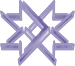 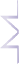 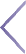 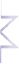 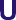 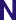 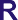 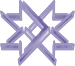 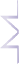 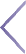 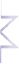 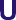 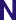 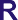     CGC. 04. 418.943/0001-90 h ttp://www.unir.brDIRCA DIRETORIA DE REGISTRO E CONTROLE ACADÊMICO / dirca@unir.brTERMO DE CIÊNCIA DE PREVISÃO DE CONCLUSÃO DE CURSO	RESOLUÇÃO 036/CONSUN/2018Eu,			_, nascido em _    /      /_        , RG		, CPF		, telefone (    )	, e-mail:			, residente e domiciliado na  					 			, reintegrado no 1º semestre do ano de 2024, no curso de Administração  do campus de Vilhena, DECLARO, em cumprimento ao disposto no Artigo 23 da Resolução 036/CONSUN, TER CIÊNCIA da duração (mínima) do curso para o qual estou matriculado como sendo de 8 semestres e do prazo máximo para a sua integralização como sendo de 12 semestres e que, caso não o integralize no prazo máximo especificado, terei a matricula cancelada por jubilamento, conforme o Inciso I do Artigo 1º da Resolução 036/CONSUN, de 11 de julho de 2018 (disponível em www.secons.unir.br). 	,	de	de  2024.(Assinatura do aluno)(Assinatura do Responsável, devidamente identificado,caso o aluno seja menor de 18 anos)